Διεύθυνση Δευτεροβάθμιας Εκπαίδευσης Π.Ε. Κοζάνης“Επιμορφωτική ΗμερίδαΔιευθυντών/ντριών σχολικών μονάδων αρμοδιότητας Δ.Δ.Ε. Π.Ε. Κοζάνης”Πέμπτη 31 Αυγούστου 2023,  9.15 - 14:00Αίθουσα Συνεδριάσεων Νομαρχιακού Συμβουλίου(Δημοκρατίας 27, ισόγειο)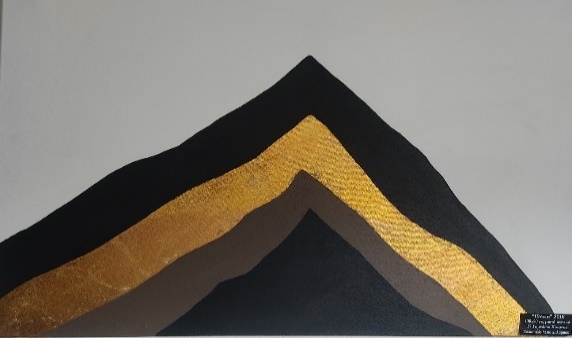 «Ιθάκη 2018» 5ο Γυμνάσιο ΚοζάνηςΕκαιδευτικός Μ. ΧατζηλάμπουΠρόγραμμα Πρόγραμμα Πρόγραμμα 9:15-9:45          Προσέλευση – Εγγραφές9:45-10:15          Δρ Βόντσα Βασιλική, Δ/ντρια Δ/θμιας Εκπ/σης Π.Ε. ΚοζάνηςΟ ρόλος του Διευθυντή Σχολικής Μονάδας. Συνοπτικές οδηγίες.10:15-10:30       Δρ Παπακώστα Αγνή, Σύμβουλος Εκπ/σης κλ. ΠΕ02Η συνεργασία του Συμβούλου Εκπαίδευσης με τη σχολική μονάδα 10:30-10:45Αλεξανδρής Βασίλης Προϊστάμενος Τμήματος Ε΄Εκπ/κών ΘεμάτωνΥπολογισμός Κενών και Πλεονασμάτων-Ζητήματα ΣΜΕΑΕ, Τ.Ε. και ΣΔΕΥ10.45-11:00Καλαμπούκας ΠάσχοςΠρόεδρος Σχολικής Επιτροπής Δήμου ΚοζάνηςΠράπα ΑναστασίαΠρόεδρος Επιτροπής Παιδείας Δήμου ΕορδαίαςΣυνεργασία μεταξύ σχολικών μονάδων και σχολικών επιτροπών των Δήμων.11:00-11:15Στεφανοπούλου Δήμητρα  Διοικητικός Υπάλληλος, Τμήματος ΠροσωπικούΕπισημάνσεις σχετικά με τις άδειες των εκπ/κών11.15-11.30Ερωτήσεις-Συζήτηση11.30-12.00Διάλειμμα12.00-12:15Τσέπουρας Αλέξιος Προϊστάμενος Τμήματος Πληροφορικής, Γραμματέας ΠΥΣΔΕΔιευκρινίσεις για τις υπηρεσιακές μεταβολές, τις τοποθετήσεις εκπαιδευτικών και τις άδειες άσκησης ιδιωτικού έργου12:15-12:30Πουνιοπούλουυ ΠαρασκευήΑποσαφηνίσεις για την ηλεκτρονική πλατφόρμα My School12.30-12.45Ευαγγελοπούλου Γεωργία-Σαρακατσιάνου ΑνθήΟδηγίες για Οδοιπορικά-ΥπερωρίεςΜεταφορές μαθητών12.45-13.00Σαλεπτσής ΝίκοςΝαλμπάντη ΖωήΕνημέρωση για θέματα αναπληρωτών-ΕΣΠΑ13:00-13:15Μπισύρη ΠολυξένηΣυνοπτική παρουσίαση της Επαγγελματικής  Εκπαίδευσης13:15-14:00Συζήτηση - Συμπεράσματα